THE PARISH CHURCH OF ST MICHAEL, ALNWICK‘ALL ARE WELCOME IN THIS PLACE’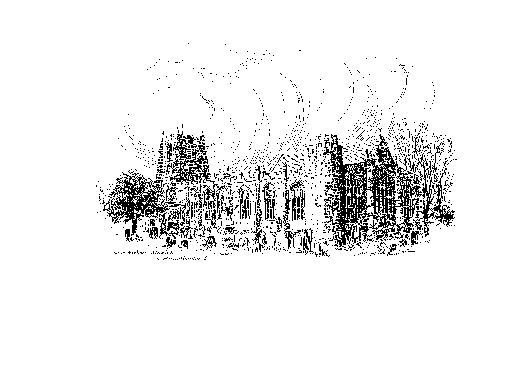 Sunday, 27th March 2022THE FOURTH SUNDAY OF LENT A warm welcome to our worship today.We hope you will stay for tea/coffee after the 10.00am service – but please try to gather in groups of no more than six.Although the government restrictions for Coronavirus have been lifted, we would ask, please, that whilst in church you continue to observe social distancing & hygiene conventions including hand sanitizing and the wearing of a face covering.  You may remove your mask whilst seated, if comfortable, but please keep it on whilst moving around the church.  Thank you.TODAY’S WORSHIP 8.30am	Holy Communion 	President : The Reverend Martin Roff	Preacher :  Annette Playle10.00am	Parish Communion	President : The Reverend Martin Roff	Preacher :  Annette Playle6.00pm	Taizé Style Evening Prayers & Address	Officiant : John CookeColossians 3 : 12-17Paul writes of the compassionate gifts, forgiveness and love.  These, received and given always in the name of Jesus, are a vocation for us all.John 19 : 25-27 Mary, who gave birth to Jesus, is there to watch his ugly death.  Every mother’s heart can suffer with her.  In his last agony, Jesus’s love for his mother ensures that she is not left alone.HYMNS AT 10.00am138		Our Father God in heaven727		May the mind of Christ my Saviour712		Lord Jesus Christ, you have come to us739		Now thank we all our GodCHANTS AND HYMN AT 6.00pmUbi caritas et àmore, Ubi caritas Deus Ubi estJesus remember me when you come into your kingdom  24		The Day thou gavest, Lord, is endedFOR YOUR PRAYERSWe give thanks for medical scientists, especially those now discovering ways to protect the vulnerable from Covid, and helping those with Long Covid.     We pray for those who fear the cost of living rises; that we continue to support the approx. 20% of Alnwick families who are currently using our food bank. We pray for people trapped in bombed buildings in Ukraine, that bombing will cease, to allow rescuers and International Medical Organisations to save them.THE WEEK AHEADMonday, 28th 10.30am		Parish Profile Group meet in Parish RoomTuesday, 29th    				10.00am		Platinum Jubilee Service meeting in Parish Room7.00pm		St Michael’s Bowls Club in the Parish HallWednesday, 30th    10.15am		Holy Communion12.15pm		Funeral of Margaret HopeThursday, 31st  9.30am		Mini MichaelsNoon-1.30pm	Lent Lunch in St James’s Church Hall, Pottergate1.00pm		Funeral of Gary ApplebySunday, 3rd April  	THE FIFTH SUNDAY OF LENT 8.30am	Holy Communion 	President & Preacher : The Reverend Colin Perkins	 10.00am	First Sunday EucharistPresident & Preacher : The Reverend Alison Hardy, Area Dean11.15am		Annual Parochial Church Meeting	6.00pm	Deanery EvensongLOOKING AHEADTuesday, 5th   	7.00pm		St Michael’s Bowls Club in the Parish HallWednesday, 6th   10.15am		Holy CommunionThursday, 7th 9.30am		Mini MichaelsNoon-1.30pm	Lent Lunch in St. James’s Hall, PottergateSaturday, 9th 10.00am		Big CleanCHRISTIAN AID WEEK 15th -21st MAYOn Saturday, 21st May there will be a plant stall in the Market Place in aid of Christian Aid.  As you think about planting seeds this season, please think about planting a few extra to put on the stall.  Would you be prepared to help out on the stall for an hour or so?  All enquiries to Michelle Duff 01665 605663.In addition to the plant stall there will be a glass and china stall, which will be held in the Fish Market on Saturday, 14th May from 9.00am – 4.00pm.  (The Fish Market is the covered area at the end of the Shambles.)  We are hoping to collect good quality items (no cracks or chips please) to have a bumper stall.  Please place your donations in the cardboard boxes at the back of church.  The last Sunday for collection will be 10th April.  As with the plant stall a few friendly faces are needed to help on the day, please speak to Sue Wiltshire if you are able to help.  (Please note the stalls take place on consecutive Saturdays.) Thank you very much for your help.   STEWARDS ARE NEEDED to join the rota and ensure our church is open to welcome visitors. Please contact Pat or Anne if you can help.THIS WEEK’S ECO TIPTravelling When driving, switch your engine off while waiting at traffic lights, stuck in a queue etc., even if it is just for a few seconds.  Research has found that levels of pollution at busy junctions could be halved by not allowing cars to idle (and this takes into account the extra emissions created when restarting).  As with driving a little slower, you will save fuel and cut down on noise pollution too!AVAILABLE to order now for £25.00 is the 2nd edition of the illustrated book “St Michael’s Tower & Restoration Project”.  The 1st edition of 10 was rapidly spoken for and because of concessions raised £75.00 + Gift Aid for the project.  A sample copy can be seen in church.Firm orders should be made to Jean Darby before the end of March.ChurchwardensPat Taylor							Anne Blades : 01665 603811                                          : 01665 602020Parish Website: www.alnwickanglican.comIf you are a UK taxpayer, St. Michael’s can benefit to the tune of 25p for each £1.00 donated by Gift Aid.  Please use the envelopes available at the back of church.  Thank you.The Parish of St. Michael & St. Paul is a Registered Charity, No. 1131297